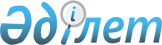 О признании утратившими силу некоторых постановлений акимата Кызылординской областиПостановление акимата Кызылординской области от 8 января 2021 года № 178. Зарегистрировано Департаментом юстиции Кызылординской области 8 января 2021 года № 8121
      В соответствии со статьей 27 Закона Республики Казахстан от 6 апреля 2016 года "О правовых актах" акимат Кызылординской области ПОСТАНОВЛЯЕТ:
      1. Признать утратившими силу некоторые постановления акимата Кызылординской области:
      1) постановление Кызылординского областного акимата от 5 августа 2004 года № 104 "О субсидировании развития племенного животноводства" (зарегистрировано в Реестре государственной регистрации нормативных правовых актов за номером 3945, опубликовано 7 сентября 2004 года в газетe "Сыр бойы" и 27 августа 2004 года в газетe "Кызылординские вести");
      2) постановление Кызылординского областного акимата от 1 сентября 2020 года № 96 "Об утверждении размера предельно допустимых розничных цен на социально значимые продовольственные товары" (зарегистрировано в Реестре государственной регистрации нормативных правовых актов за номером 7631, опубликовано 9 сентября 2020 года в эталонном контрольном банке нормативных правовых актов Республики Казахстан).
      2. Настоящее постановление вводится в действие со дня первого официального опубликования.
					© 2012. РГП на ПХВ «Институт законодательства и правовой информации Республики Казахстан» Министерства юстиции Республики Казахстан
				
      Аким Кызылординской области 

Г. Абдыкаликова
